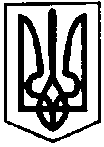 ПЕРВОЗВАНІВСЬКА СІЛЬСЬКА РАДАКРОПИВНИЦЬКОГО РАЙОНУ  КІРОВОГРАДСЬКОЇ ОБЛАСТІ_______ СЕСІЯ ВОСЬМОГО  СКЛИКАННЯРІШЕННЯвід  « » _____ 2021 року                                                                                 № с. ПервозванівкаПро оптимізацію закладів культури Первозванівської сільської радиВідповідно до статті 25 Закону України «Про місцеве самоврядування в Україні», Закону України «Про добровільне об’єднання територіальних громад», частини 2 статті 22 Закону України «Про культуру», з метою впорядкування діяльності закладів культури, що передані зі спільної власності територіальних громад, сіл Кропивницького району, сільська радаВИРІШИЛАРеорганізувати заклади культури Первозванівської сільської ради шляхом утворення Первозванівського Центру культури та дозвілля та  Бережинського Центру культури та дозвілля.Відділу освіти, молоді та спорту, культури та туризму виконавчого комітету Первозванівської сільської ради підготувати відповідні документи та направити до Міністерства культури та інформаційної політики України для погодження оптимізації мережі закладів культури шляхом утворення Центрів культури та дозвілля на території Первозванівської сільської ради. Контроль за виконанням даного рішення покласти на постійну комісію з питань освіти, культури, охорони здоров’я, спорту, молодіжної політики та соціального захисту.Сільський голова                                                                   Прасковія МУДРАК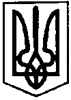 ПЕРВОЗВАНІВСЬКА СІЛЬСЬКА РАДАКРОПИВНИЦЬКОГО РАЙОНУ  КІРОВОГРАДСЬКОЇ ОБЛАСТІ_______ СЕСІЯ ВОСЬМОГО  СКЛИКАННЯРІШЕННЯвід  « » _____ 2021 року                                                                          № с. ПервозванівкаПро припинення діяльності Гаївського закладу дошкільної освіти загального типу «Гайочок» Первозванівської сільської радишляхом ліквідаціїНа підставі статті 143 Конституції України, частини 1 пункту 30 статті 26 Закону України «Про місцеве самоврядування в Україні», статті 16 Закону України «Про дошкільну освіту», Цивільного кодексу України, Господарського кодексу України, Закону України «Про державну реєстрацію юридичних осіб, фізичних осіб-підприємців та громадських формувань», Закону України «Про добровільне об’єднання територіальних громад», з метою створення належних умов для здобуття якісної освіти та упорядкування мережі закладів дошкільної освіти Первозванівської сільської ради, економічної ефективності функціонування закладів освіти, сільська радаВИРІШИЛА:1. Припинити діяльність Гаївського закладу дошкільної освіти загального типу «Гайочок» Первозванівської сільської ради Кропивницького району Кіровоградської області  (27604, село Гаївка, Кропивницький район, Кіровоградська область, код ЄДРПОУ 36415731) шляхом ліквідації.2. Встановити двомісячний строк для заявлення кредиторами вимог з дня оприлюднення повідомлення про рішення щодо припинення вищевказаного закладу дошкільної освіти. 3. Створити ліквідаційну комісію по припиненню діяльності Гаївського закладу дошкільної освіти загального типу «Гайочок» Первозванівської сільської ради Кропивницького району Кіровоградської області та затвердити її персональний склад згідно із додатком.4. Ліквідаційній комісії в установленому порядку:4.1. Вжити заходи, пов’язані із ліквідацією закладу в установленому чинним законодавством порядку.4.2. Повідомити державного реєстратора юридичних та фізичних осіб-підприємців про перебування юридичної особи  у процесі ліквідації;4.3. Здійснити інвентаризацію майна, що належить комунальному підприємству, яке ліквідується, та після закінчення строку для пред’явлення вимог кредиторами скласти проміжний ліквідаційний баланс комунального закладу та подати його на затвердження Первозванівській сільській раді.4.4. Забезпечити передачу документів, які підлягають тривалому зберіганню, до відповідної архівної установи у порядку, визначеному чинним законодавством України. 4.5 Після завершення розрахунків з кредиторам скласти та подати на затвердження ради ліквідаційний баланс Гаївського закладу дошкільної освіти загального типу «Гайочок» Первозванівської сільської ради Кропивницького району Кіровоградської області.5. Попередити працівників Гаївського закладу дошкільної освіти загального типу «Гайочок» Первозванівської сільської ради Кропивницького району Кіровоградської області про їх наступне вивільнення у зв’язку з ліквідацією підприємства.6. Розпочати ліквідацію та проведення необхідних ліквідаційних процедур відповідно до чинного законодавства з 01 березня 2021 року. 7. Контроль за виконанням даного рішення покласти на постійну комісію з питань освіти, культури, охорони здоров’я, спорту, молодіжної політики та соціального захисту населення.Сільський голова                                                               Прасковія МУДРАКДодаток до рішення № __  ___сесії Первозванівської сільської ради __ скликання ________________2021 рокуСКЛАДліквідаційної комісії з припинення діяльностіГаївського закладу дошкільної освіти загального типу «Гайочок» Первозванівської сільської ради Кропивницького районуКіровоградської області(27604, село Гаївка, Кропивницький район,Кіровоградська область, код ЄДРПОУ 36415731)Голова ліквідаційної комісії: Кузьменко Олена Вікторівна – перший заступник сільського головиЧлени ліквідаційної комісії:Солодєєва Олена Миколаївна – начальник відділу освіти, молоді та спорту, культури та туризму виконавчого комітету Первозванівської сільської радиСаєнко Наталія Володимирівна - завідувач сектору бухгалтерського обліку та звітності, головного бухгалтера відділу освіти, молоді та спорту, культури та туризму виконавчого комітету Первозванівскьої сільської радиПримак Валентина Іванівна – директор Гаївського закладу дошкільної освіти загального типу «Гайочок» Первозванівської сільської ради Кропивницького району Кіровоградської областіПЕРВОЗВАНІВСЬКА СІЛЬСЬКА РАДАКРОПИВНИЦЬКОГО РАЙОНУ  КІРОВОГРАДСЬКОЇ ОБЛАСТІ_______ СЕСІЯ ВОСЬМОГО  СКЛИКАННЯРІШЕННЯвід  « » _____ 2021 року                                                                                 № с. ПервозванівкаПро утворення Молодіжної ради Відповідно до Закону України «Про місцеве самоврядування в Україні», Закон України «Про сприяння соціальному становленню та розвитку молоді в Україні», з метою створення постійно діючого колегіально консультативно-дорадчого органу при виконавчому комітеті Первозванівської сільської ради, для проведення консультацій з громадськістю з питань формування та реалізації молодіжної державної політики та вирішення питань життєдіяльності села, сільська радаВИРІШИЛА:Утворити Молодіжну раду при виконавчому комітеті Первозванівської сільської ради (надалі – Молодіжна рада);Затвердити положення про Молодіжну раду при виконавчому комітеті Первозванівської сільської ради, що додається.Доручити відділу освіти, молоді та спорту, культури та туризму, виконавчого комітету Первозванівської сільської ради:Організувати роботу щодо формування складу Молодіжної ради та подати на затвердження виконавчого комітету. Сприяти в організації роботи Молодіжної ради та взаємодії з виконавчими органами Первозванівської сільської ради, громадськими організаціями, громадськістю села у вирішенні актуальних питань життєдіяльності села.Доручити загальному відділу Первозванівської сільської ради:Висвітлювати діяльність Молодіжної ради на офіційному сайті Первозванівської сільської ради та у засобах масової інформації.Надавати інформаційну підтримку та сприяння в організації прес-конференцій, «круглих столів», інтерв’ю, публікацій для висвітлення офіційної позиції Молодіжної ради. Контроль за виконанням рішення покласти на постійну комісію з питань освіти, культури, охорони здоров’я, спорту, молодіжної політики та соціального захисту населення.Сільський голова                                                                   Прасковія МУДРАКПЕРВОЗВАНІВСЬКА СІЛЬСЬКА РАДАКРОПИВНИЦЬКОГО РАЙОНУ  КІРОВОГРАДСЬКОЇ ОБЛАСТІ_______ СЕСІЯ ВОСЬМОГО  СКЛИКАННЯРІШЕННЯвід  « » _____ 2021 року                                                                                 № с. ПервозванівкаПро зміни до штатного розпису	Керуючись ст.26 Закону України “Про місцеве самоврядування  в Україні” та ст.60 Закону України «Про повну загальну середню освіту» сільська радаВИРІШИЛА:Погодити введення до штатного розпису Бережинського закладу загальної середньої освіти І-ІІІ ступенів Первозванівської сільської ради Кропивницького району Кіровоградської області таких додаткових штатних одиниць з 01 березня 2021 року:кухар – 1 шт.од.;комірник – 1 шт.од.;вихователь по супроводу – 0,5 шт.од.Погодити виведення зі штатного розпису Бережинського закладу загальної середньої освіти І-ІІІ ступенів Первозванівської сільської ради Кропивницького району Кіровоградської області таких штатних одиниць 
з 01 липня 2021 року:бібліотекар – 1 ст.;Погодити виведення зі штатного розпису Покровського ЗЗСО І-ІІ ступенів – філії Бережинського закладу загальної середньої освіти І-ІІІ ступенів Первозванівської сільської ради Кропивницького району Кіровоградської області таких штатних одиниць з 01 липня 2021 року:бібліотекар – 0,5 ст.4.	Директору Бережинського закладу загальної середньої освіти І-ІІІ ступенів Первозванівської сільської ради Кропивницького району Кіровоградської області Буртак К.В. привести штатний розпис у відповідність до зазначених змін.Контроль за виконанням даного рішення покласти на постійну комісію з питань освіти, культури, охорони здоров’я, спорту, молодіжної політики та соціального захисту населення.Сільський голова                                                               Прасковія МУДРАКПЕРВОЗВАНІВСЬКА СІЛЬСЬКА РАДАКРОПИВНИЦЬКОГО РАЙОНУ  КІРОВОГРАДСЬКОЇ ОБЛАСТІ_______ СЕСІЯ ВОСЬМОГО  СКЛИКАННЯРІШЕННЯвід  « » _____ 2021 року                                                                                 № с. ПервозванівкаПро закриття однієї групи в Бережинському закладі дошкільної освіти (ясла-садок) загального типу «Колосок» Первозванівської сільської радиВраховуючи пункт 2 статті 14 Закону України «Про дошкільну освіту», Положення про дошкільний навчальний заклад, затверджене постановою Кабінету Міністрів України від 12 березня 2003 № 305, з метою встановлення нормативної наповнюваності мережі груп закладу дошкільної освіти, керуючись статтею 26 Закону України «Про місцеве самоврядування в Україні», сільська рада ВИРІШИЛА:Закрити 1 молодшу групу в Бережинському закладі дошкільної освіти (ясла-садок) загального типу «Колосок» Первозванівської сільської ради  з 01 травня 2021 року.Скоротити:вихователя – 1,8 ст.;помічника вихователя –1,15 ст.;музичного керівника – 0,25 ст.;кастелянку – 0,5 ст.3.	Директору Бережинського закладу дошкільної освіти (ясла-садок) загального типу «Колосок» Первозванівської сільської ради Трибиненко В.П. до 01 травня 2021 року привести штатний розпис у відповідність до встановлених нормативів.	4.	Контроль за виконанням даного рішення покласти на постійну комісію з питань освіти, культури, охорони здоров’я, спорту, молодіжної політики та соціального захисту населення.Сільський голова                                                                   Прасковія МУДРАКПЕРВОЗВАНІВСЬКА СІЛЬСЬКА РАДАКРОПИВНИЦЬКОГО РАЙОНУ  КІРОВОГРАДСЬКОЇ ОБЛАСТІ_______ СЕСІЯ ВОСЬМОГО  СКЛИКАННЯРІШЕННЯвід  « » _____ 2021 року                                                                                 № с. Первозванівка  Про передачу майна на баланс   та господарське віданняКеруючись ст. 26, ст.60 Закону України «Про місцеве самоврядування в Україні», ст.78, 136 Господарського кодексу України, Постановою Кабінету Міністрів України від 13.08.2003р. № 1253 «Про затвердження Порядку безоплатної передачі у комунальну власність об’єктів соціальної сфери, житлового фонду, у тому числі незавершеного будівництва, а також внутрішньогосподарських меліоративних систем колективних сільськогосподарських підприємств, що не підлягають розпаюванню в процесі реорганізації цих підприємств та передачі на баланс підприємств-правонаступників», сільська рада ВИРІШИЛА:1. Передати на баланс та господарське відання  Комунального підприємства  «Бережинський комунальник» Первозванівської сільської ради: 1.1   водонапірну башту у селі Бережинка по вул. Гагаріна, балансовою вартістю 8 тис. 928 грн. ( вісім тисяч дев’ятсот двадцять вісім гривень);1.2 свердловину з водогоном у селі Бережинка по вул. Гагаріна, балансовою вартістю 6 тис.860 грн.. (шість тисяч вісімсот шістдесят гривень);1.3   водопровідна башта, свердловина, водогін у селі Бережинка по вул. Миру, балансовою вартістю 33 тис. 231 грн.. (тридцять три тисячі двісті тридцять одна гривня);1.4 водозабірну свердловину, водогін у селі Бережинка по вул. Криворізька, балансовою вартістю 1 953 тис. 277грн. 14 коп. (один мільйон дев’ятсот п’ятдесят три  тисячі двісті сімдесят сім гривень 14 коп.), 1.5   водонапірну башту у селі Бережинка по вул. Криворізька, балансовою вартістю 1 217 тис. 20 грн.94 коп. ( один мільйон двісті сімнадцять тисяч двадцять гривень 94 коп.);1.6  мережа водовідведення  з КНС в с. Бережинка по вул. 30-років Перемоги, балансова вартість 1 тис. 752 грн. (одна тисяча сімсот п’ятдесят дві гривні);1.7  свердловина з водогоном у с. Бережинка по вул. 30-років Перемоги, балансова  вартість 1 тис. 360 грн. 50 коп. (одна тисяча триста шістдесят гривень 50 коп.); 1.8  водопровідна мережа в с. Покровка по провулок Миру, вул. Верхні Черьомушки, балансова вартість 19 тис. 117 грн. ( дев’ятнадцять тисяч сто сімнадцять гривень ).2.  Затвердити Акти приймання-передачі 1.1   водонапірну башту у селі Бережинка по вул.. Гагаріна, балансовою вартістю 8 тис. 928 грн. ( вісім тисяч дев’ятсот двадцять вісім гривень);1.2 свердловину з водогоном у селі Бережинка по вул. Гагаріна, балансовою вартістю 6 тис.860 грн.. (шість тисяч вісімсот шістдесят гривень);1.3   водопровідна башта, свердловина, водогін у селі Бережинка по вул. Миру, балансовою вартістю 33 тис. 231 грн.. (тридцять три тисячі двісті тридцять одна гривня);1.4 водозабірну свердловину, водогін у селі Бережинка по вул. Криворізька, балансовою вартістю 1 953 тис. 277грн. 14 коп. (один мільйон дев’ятсот п’ятдесят три  тисячі двісті сімдесят сім гривень 14 коп.), 1.5   водонапірну башту у селі Бережинка по вул. Криворізька, балансовою вартістю 1 217 тис. 20 грн.94 коп. ( один мільйон двісті сімнадцять тисяч двадцять гривень 94 коп.);1.6   мережа водовідведення з КНС в с. Бережинка по вул. 30-років Перемоги, балансова вартість 1 тис. 752 грн. (одна тисяча сімсот п’ятдесят дві гривні);1.7  свердловина з водогоном у с. Бережинка по вул. 30-років Перемоги, балансова вартість 1 тис. 360 грн. 50 коп. (одна тисяча триста шістдесят гривень 50 коп.); 3. Комунальному підприємству «Бережинський комунальник» Первозванівської сільської ради  утримувати дані об’єкти на належному рівні.4. Контроль за виконанням цього рішення покласти на постійну комісію з питань оприбуткування, інвентаризації, вибуття, введення в експлуатацію, переоцінки та списання основних засобів, нематеріальних активів та запасів.Сільський  голова                                                   Прасковія  МУДРАК